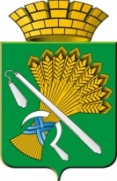 АДМИНИСТРАЦИЯ КАМЫШЛОВСКОГО ГОРОДСКОГО ОКРУГАП О С Т А Н О В Л Е Н И Еот 14.09.2020   № 598Об утверждении устава  муниципального казенного учреждения«Центр городского обслуживания» В соответствии с Федеральным законом от 06.10.2003 № 131-ФЗ «Об общих принципах организации местного самоуправления в Российской Федерации», статьями 123.21, 123.22 Гражданского кодекса Российской Федерации, статьей 17.1 Федерального закона от 12.01.1996 № 7-ФЗ «О некоммерческих организациях», Порядком создания, реорганизации, изменения типа и ликвидации муниципальных казенных и бюджетных учреждений Камышловского городского округа, утвержденным постановлением главы Камышловского городского округа от 27.06.2011г. № 1082, руководствуясь пунктом 17 части 1 статьи 30 Устава Камышловского городского округа,  постановления  администрации Камышловского городского округа от 26.08.2020 года № 567 « О создании муниципального казенного учреждения «Центр городского обслуживания», администрация Камышловского городского округа,ПОСТАНОВЛЯЕТ:Утвердить  устав  муниципального казенного учреждения «Центр городского обслуживания» ( прилагается).2.  Настоящее постановление опубликовать  на официальном сайте администрации  Камышловсого городского округа в  информационно – телекоммуникационной сети «Интернет».3. Контроль за исполнением настоящего оставляю за собой.Глава Камышловского городского округа                                   А.В.ПоловниковУТВЕРЖДЕН постановлением администрацииКамышловского городского округа от 14.09.2020 № 598УСТАВмуниципального казенного учреждения«Центр городского обслуживания»Камышлов, 2020 г.Раздел 1. Общие положения1.1. Муниципальное   казенное   учреждение   «Центр городского обслуживания»», именуемое в дальнейшем «Учреждение»,  создано в соответствии с постановлением администрации Камышловского городского округа № 567  от  26.08. 2020 года,  для оказания муниципальных услуг, выполнения работ и (или) исполнения муниципальных функций в целях обеспечения реализации предусмотренных законодательством Российской Федерации полномочий администрации Камышловского городского округа по решению вопросов местного значения:- создание условий для обеспечения жителей городского округа услугами связи, общественного питания, торговли и бытового обслуживания;- организация благоустройства и озеленения территории городского округа. 1.2. Местонахождения учреждения: Свердловская область, г. Камышлов, ул. Заводская, д. №15. 1.3. Полное официальное наименование - Муниципальное казенное учреждение «Центр городского обслуживания». Сокращенное наименование - МКУ «ЦГО». 1.4.  Учредителем Учреждения является Камышловский городской округ в лице  администрации Камышловского городского округа.1.5. Казенное учреждение является некоммерческой организацией.1.6. Учреждение является юридическим лицом с момента государственной регистрации. Учреждение имеет самостоятельный баланс, вправе приобретать имущественные и неимущественные права, нести обязанности, быть истцом и ответчиком в суде, имеет печать с полным наименованием и указанием местонахождения, а также иные необходимые для его деятельности печати и штампы, бланки, собственную символику.1.7. Собственником имущества, закрепляемого за учреждением на праве оперативного управления, является муниципальное образование Камышловский городской округ в лице комитета по управлению имуществом и земельным ресурсам администрации Камышловского городского округа.1.8. Учреждение не имеет филиалов и представительств.Раздел 2. Предмет, цели и виды деятельности2.1. Предмет деятельности учреждения: 2.1.1 Оказание муниципальных услуг, выполнение работ для осуществления полномочий по решению вопросов местного значения, предусмотренных настоящим Уставом и иными нормативно – правовыми актами администрации Камышловского городского округа. 2.1.2. Осуществление отдельных полномочий администрации Камышловского городского округа по решению вопросов местного значения.2.2.	Основными целями деятельности учреждения является обеспечение реализации предусмотренных законодательством Российской Федерации полномочий по решению вопросов местного значения.2.3. Осуществление деятельности по выполнению работ, оказания услуг в целях решения социальных задач и необходимости осуществления отдельных дотируемых видов деятельности:2.3.1. Деятельность физкультурно-оздоровительная. 2.3.2. Торговля розничная косметическими и товарами личной гигиены в специализированных магазинах, розничная торговля косметическими парфюмерными и товарами личной гигиены. 2.3.3. Подача напитков. 2.3.4. Стирка и химическая чистка текстильных и меховых изделий. 2.3.5. Предоставление услуг парикмахерскими и салонами красоты. 2.3.6. Подметание улиц и уборка снега. 2.3.7. Предоставление услуг по благоустройству ландшафта. 2.3.8. Деятельность по благоустройству ландшафта. 2.3.9. Производство земляных работ.2.3.10. Производство общестроительных работ.2.3.11. Производство прочих строительных работ.2.4. Учреждение может оказывать муниципальные услуги, выполнять работы и (или) исполнять  муниципальные функции в целях  обеспечения  реализации полномочий, предусмотренных законодательством Российской Федерации, Уставом Камышловского городского округа, переданные ему в установленном порядке.2.5. Учреждение вправе осуществлять иные виды деятельности, не являющиеся основными видами деятельности, лишь постольку, поскольку это служит достижению целей, ради которых оно создано, и соответствует указанным целям. Виды деятельности, подлежащие лицензированию, осуществляются Учреждением после получения лицензии в установленном законодательством порядке.2.6. Учреждение может осуществлять приносящую доходы деятельность. Доходы, полученные от указанной деятельности, поступают в бюджет Камышловского городского округа.Раздел 3. Права и обязанности учреждения, порядок осуществления контроля за деятельностью учреждения3.1. Учреждение осуществляет бюджетные полномочия получателя бюджетных средств и администратора доходов, установленные Бюджетным кодексом Российской Федерации и принятыми в соответствии с ним нормативными правовыми актами Российской Федерации, Свердловской области и муниципальными правовыми актами, регулирующими бюджетные правоотношения.3.2. Учреждение в отношении используемого имущества:3.2.1. осуществляет его капитальный и текущий ремонт;3.2.2. обеспечивает его сохранность, эффективность и целевое использование;3.2.3.отчитывается перед Комитетом по управлению имуществом и земельным ресурсам администрации Камышловского городского округа об использовании имущества в установленном порядке и сроки;3.2.4. исполняет иные права и обязанности по владению, пользованию и распоряжению имуществом, установленные настоящим уставом, договором об оперативном управлении имуществом, и действующим законодательством.3.3. Учреждение обязано:3.3.1. ежемесячно, ежеквартально и ежегодно предоставлять отчеты о результатах своей деятельности учредителю в установленном им порядке;3.3.2. предоставлять государственным органам информацию, необходимую для ведения государственных статистических наблюдений в соответствии с действующим законодательством;3.3.3. хранить и использовать в установленном порядке документы по личному составу и своевременно передавать их в архив Камышловского городского округа;3.3.4. организовывать личный прием граждан, обеспечивать своевременное и полное рассмотрение обращений граждан и организаций в соответствии с действующим законодательством;3.3.5. осуществлять меры по защите информации ограниченного доступа, находящейся у учреждения в соответствии с действующим законодательством;3.3.6. реализовывать мероприятия по энергосбережению и повышению энергетической эффективности в соответствии с законодательством об энергосбережении и повышении энергетической эффективности в соответствии с действующим законодательством;3.3.7. обеспечивать рациональное использование земли и других природных ресурсов, исключить загрязнение окружающей среды, нарушение правил безопасности производства, санитарно-гигиенических норм и требований по защите здоровья работников, населения и потребителей работ, услуг в соответствии с действующим законодательством;3.3.8. выполнять мероприятия по гражданской обороне и мобилизационной подготовке в соответствии с действующим законодательством,3.4. Учреждение самостоятельно выступает в суде в качестве истца и ответчика.3.5. Учреждение обеспечивает исполнение денежных обязательств, указанных в исполнительном документе, в соответствии с Бюджетным кодексом РФ.3.6. Контроль за эффективным использованием по назначению и обеспечением сохранности имущества, закрепленного за Учреждением, осуществляет Комитет по управлению имуществом и земельным ресурсам администрации Камышловского городского округа.3.7. Контроль и регулирование соответствия деятельности Казенного учреждения целям, предусмотренным настоящим уставом, исполнения бюджетной сметы на содержание учреждения, финансовый контроль, осуществляет администрация Камышловского городского округа.Раздел 4. Организация деятельности учреждения и порядок управления учреждением4.1. Учреждение осуществляет определенную настоящим уставом деятельность в соответствии с действующим законодательством и в пределах, установленных учредителем и настоящим уставом.4.2. Исполнительным органом (руководителем) учреждения является директор учреждения, назначаемый на должность распоряжением администрации Камышловского городского округа.4.3. Руководитель учреждения  самостоятельно осуществляет руководство деятельностью учреждения в  соответствии  с  законодательством  Российской  Федерации, законодательством  Свердловской области,  нормативными правовыми актами  администрации Камышловского городского округа, уставом учреждения, коллективным договором, соглашениями, локальными нормативными актами, трудовым договором,  за  исключением  вопросов, принятие решений по которым отнесено законодательством Российской Федерации к ведению иных органов и должностных лиц.4.4. По всем вопросам деятельности руководитель учреждения подчиняется учредителю.Во время отсутствия руководителя учреждения исполнение его обязанностей осуществляет его заместитель, если обязанность замещения руководителя в период его отсутствия предусмотрена в трудовом договоре (должностной инструкции) такого заместителя, назначаемый исполняющим обязанности директора учреждения распоряжением администрации  Камышловского городского округа, или, в случае отсутствия заместителя руководителя учреждения, иное лицо. 4.5. В соответствии со статьей 275 Трудового кодекса РФ трудовой договор с руководителем учреждения заключается на основе типовой формы трудового договора, утвержденной Постановлением Правительства РФ.4.6. Трудовой договор с руководителем учреждения заключается на срок не более 5 (пяти) лет в соответствии с порядком установленным учредителем. 4.7. Для руководителя учреждения и его заместителей, главного бухгалтера срок испытания не может превышать шесть месяцев, если иное не установлено федеральным законом.4.8. По соглашению сторон срочный трудовой договор может заключаться с заместителями руководителя и главным бухгалтером учреждения.4.9. Руководитель учреждения имеет право на:4.9.1. осуществление действий без доверенности от имени учреждения;4.9.2. выдачу доверенности, совершение иных юридически значимых действий;4.9.3. открытие (закрытие) в установленном порядке счетов учреждения;4.9.4. осуществление в установленном порядке приема на работу работников учреждения, а также заключение, изменение и расторжение трудовых договоров с ними;4.9.5. распределение обязанностей между своими заместителями, а в случае необходимости - передачу им части своих полномочий в установленном порядке;4.9.6. утверждение в установленном порядке структуры и штатного расписания учреждения по согласованию с учредителем, принятие локальных нормативных актов, утверждение положений о структурных подразделениях;4.9.7.  ведение коллективных   переговоров   и заключение коллективных договоров;4.9.8. поощрение работников учреждения;4.9.9. привлечение работников учреждения к дисциплинарной и материальной ответственности в соответствии с законодательством Российской Федерации; 4.9.10. представление учредителю предложений о внесении изменений в устав учреждения;4.9.11. решение иных вопросов, отнесенных законодательством Российской Федерации, уставом учреждения и трудовым договором к компетенции руководителя;4.10. Руководитель обязан:4.10.1. соблюдать при исполнении должностных обязанностей требования законодательства Российской Федерации, законодательства субъекта Российской Федерации, нормативных правовых актов органов местного самоуправления, устава    учреждения, коллективного   договора, соглашений, локальных нормативных актов и трудового договора;4.10.2. обеспечивать эффективную деятельность учреждения и его структурных подразделений, организацию административно-хозяйственной, финансовой и иной деятельности учреждения;4.10.3. обеспечивать целевое и эффективное использование денежных средств учреждения, а также имущества, переданного учреждению в оперативное управление в установленном порядке;4.10.4. обеспечивать своевременное и качественное выполнение всех обязательств учреждения;4.10.5. обеспечивать работникам учреждения безопасные условия труда, соответствующие государственным нормативным требованиям охраны труда, а также социальные гарантии в соответствии с законодательством Российской Федерации;4.10.6. создавать и соблюдать условия, обеспечивающие деятельность представителей работников, в соответствии с трудовым законодательством, коллективным договором и соглашениями;4.10.7. обеспечивать разработку в установленном порядке правил внутреннего трудового распорядка;4.10.8. требовать соблюдения работниками учреждения правил внутреннего трудового распорядка;4.10.9. обеспечивать выплату в полном размере заработной платы, пособий и иных выплат работникам учреждения в соответствии с законодательством Российской   Федерации, коллективным   договором, правилами внутреннего трудового распорядка и трудовыми договорами;4.10.10. не разглашать сведения, составляющие государственную или иную охраняемую законом тайну, ставшие известными ему в связи с исполнением своих должностных обязанностей; 4.10.11. обеспечивать выполнение требований законодательства Российской Федерации по гражданской обороне и мобилизационной подготовке;4.10.12. обеспечивать соблюдение законодательства Российской Федерации при выполнении финансово-хозяйственных операций, в том числе по своевременной и в полном объеме уплате всех установленных законодательством Российской Федерации налогов и сборов, а также представление отчетности в порядке и сроки, которые установлены законодательством Российской Федерации;4.10.13. обеспечивать выполнение всех плановых показателей деятельности учреждения;4.10.14. обеспечивать своевременное выполнение нормативных правовых актов и локальных нормативных актов работодателя;4.10.15. своевременно информировать работодателя о начале проведения проверок деятельности учреждения контрольными и правоохранительными органами и об их результатах, о случаях привлечения работников учреждения к административной и уголовной ответственности, связанных с их работой в учреждении, а также незамедлительно сообщать о случаях возникновения в учреждении ситуации, представляющей угрозу жизни и здоровью работников;4.10.16. осуществить при расторжении трудового договора передачу дел учреждения вновь назначенному руководителю в установленном порядке;4.10.17. представлять в случае изменения персональных данных соответствующие документы работодателю;4.10.18. информировать работодателя о своей временной нетрудоспособности, а также об отсутствии на рабочем месте по другим уважительным причинам;4.10.19. представлять работодателю в установленном порядке сведения о своих доходах, об имуществе и обязательствах имущественного характера, а также о доходах, об имуществе и обязательствах имущественного характера своих супруги (супруга) и несовершеннолетних детей;4.10.20. обеспечивать достижение установленных учреждению ежегодных значений показателей соотношения средней заработной платы отдельных категорий работников учреждения со средней заработной платой в Свердловской области Российской Федерации, указанных в дополнительном соглашении, являющемся   неотъемлемой   частью   трудового   договора (в   случае их установления);4.10.21. выполнять иные обязанности, предусмотренные законодательством Российской Федерации, уставом учреждения и трудовым договором.4.11. Руководитель несет ответственность:4.11.1. За неисполнение или ненадлежащее исполнение обязанностей, предусмотренных законодательством Российской Федерации и трудовым договором.4.11.2. За совершение дисциплинарного проступка, то есть за неисполнение или ненадлежащее исполнение руководителем по его вине возложенных на него трудовых обязанностей.4.11.3.  Полную материальную ответственность за прямой действительный ущерб, причиненный учреждению, в соответствии со статьей 277 Трудового кодекса Российской Федерации. Руководитель может быть привлечен к дисциплинарной и материальной ответственности в порядке, установленном Трудовым кодексом Российской Федерации и иными федеральными законами, а также к гражданско-правовой, административной и уголовной ответственности в порядке, установленном федеральными законами.Раздел 5. Имущество и финансы учреждения5.1. Источниками формирования имущества являются имущество (движимое и недвижимое), закрепленное за ним учредителем на праве оперативного управления в соответствии с Гражданским кодексом Российской Федерации.5.2. На имущество, закрепленное собственником за учреждением и приобретенное учреждением по иным основаниям, оно приобретает право оперативного управления в соответствии с Гражданским кодексом Российской Федерации.5.3. Учреждение не вправе отчуждать либо иным способом распоряжаться закрепленным за ним имуществом без согласия собственника имущества.5.4. Учреждение владеет, пользуется имуществом, закрепленным за ним на праве оперативного управления, в пределах, установленных законом, в соответствии с целями своей деятельности, назначением этого имущества и, если иное не установлено законом, распоряжаются этим имуществом с согласия собственника этого имущества.5.5. Собственник имущества вправе изъять излишнее, неиспользуемое или используемое не по назначению имущество, закрепленное им за учреждением, либо приобретенное учреждением за счет средств, выделенных ему собственником на приобретение этого имущества. Имуществом, изъятым у учреждения, собственник этого имущества вправе распорядиться по своему усмотрению.5.6. Земельный участок, необходимый для выполнения Учреждением своих уставных целей, предоставляется ему в соответствии с действующим законодательством.5.7. Финансовое обеспечение деятельности казенного учреждения осуществляется за счет средств бюджета Камышловского городского округа и на основании бюджетной сметы.Учреждение находится в ведении администрации Камышловского городского округа, осуществляющей бюджетные полномочия главного распорядителя (распорядителя) бюджетных средств.Взаимодействие казенного учреждения при осуществлении им бюджетных полномочий получателя бюджетных средств с главным распорядителем (распорядителем) бюджетных средств, в ведении которого оно находится, осуществляется в соответствии с Бюджетным кодексом Российской Федерации.Учреждение осуществляет операции с бюджетными средствами через лицевые счета, открытые ему в соответствии с Бюджетным кодексом РФ. 5.8. Заключение и оплата Учреждением муниципальных контрактов, иных договоров, подлежащих исполнению за счет бюджетных средств, производятся в пределах, доведенных Учреждению лимитов бюджетных обязательств, если иное не установлено Бюджетным кодексом РФ, и с учетом принятых и неисполненных обязательств.5.9. Учреждение обеспечивает исполнение денежных обязательств, указанных в исполнительном документе, в соответствии с Бюджетным кодексом РФ.5.10. Учреждение не имеет права предоставлять и получать кредиты (займы), приобретать ценные бумаги.  Субсидии и бюджетные кредиты Учреждению   не предоставляются.5.11. Казенное учреждение может осуществлять приносящую доходы деятельность. Доходы, полученные от указанной деятельности, поступают в бюджет Камышловского городского округа .5.12. Учреждение ведет налоговый учет и статистическую отчетность результатов деятельности в порядке, установленном законодательством.5.13. Имущество и средства учреждения отражаются на его балансе и используются для достижения целей, определенных настоящим уставом. 5.14. Муниципальное учреждение не отвечает по обязательствам собственника своего имущества.Учреждение отвечает по своим обязательствам находящимися в его распоряжении денежными средствами. При недостаточности денежных средств субсидиарную ответственность по обязательствам казенного учреждения несет собственник его имущества.5.15.  Порядок определения платы и (или) размер платы за оказанные услуги и (или) выполненные работы при осуществлении казенным учреждением приносящей доходы деятельности устанавливается (устанавливаются)  администрацией Камышловского городского округа. Раздел 6. Изменение типа Казенного учреждения6.1. Изменение типа Казенного учреждения не является его реорганизацией. При изменении его типа в учредительные документы вносятся соответствующие изменения.6.2. Изменение типа Казенного учреждения в целях создания бюджетного учреждения осуществляется в порядке, устанавливаемом администрацией Камышловского городского округа.6.3. Изменение типа Казенного учреждения в целях создания автономного учреждения осуществляется в порядке, установленном Федеральным законом от 03.11.2006 № 174-ФЗ "Об автономных учреждениях".Раздел 7. Реорганизация и ликвидация Казенного учреждения,внесение изменений в устав7.1. Реорганизация (слияние, присоединение, разделение, выделение, преобразование) и ликвидация Казенного учреждения осуществляются в случаях и порядке, предусмотренных гражданским законодательством.7.2. При реорганизации Казенного учреждения все служебные документы (управленческие, финансово-хозяйственные, по личному составу и др.) передаются в установленном порядке правопреемнику Казенного учреждения.7.3. Имущество ликвидируемого Казенного учреждения передается собственнику имущества.7.4. Сведения, составляющие государственную тайну, при ликвидации Казенного учреждения подлежат защите в порядке, установленном законодательством о государственной тайне.7.5. Изменения в настоящий устав вносятся в порядке, установленном администрацией Камышловского городского округа.